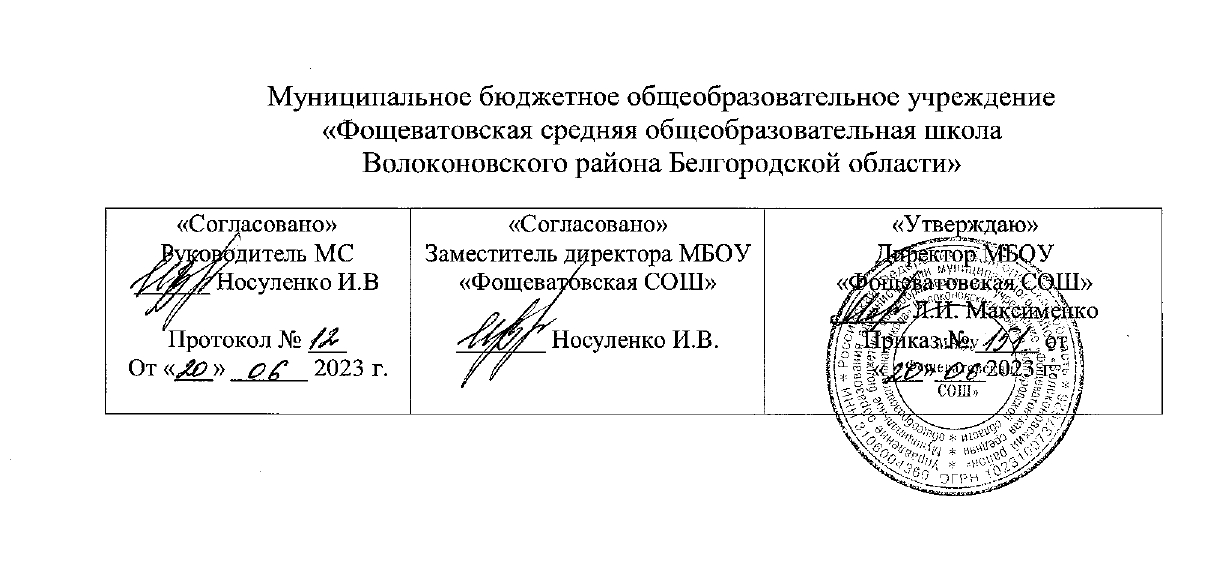 Рабочая программа по физикедля 7-9 классов с использованием оборудования центра «Точка Роста»Составитель: Папанова Елена Александровна, учитель физики первая квалификационная категория2023-2026 годПояснительная запискаЦентры образования естественнонаучной направленности «Точка роста» созданы с целью развития у обучающихся естественнонаучной, математической, информационной грамотности, формирования критического и креативного мышления, совершенствования навыков естественнонаучной направленности, а также для практической отработки учебного материала по учебному предмету «Физика».Цель и задачиРеализация основных общеобразовательных программ по учебным предметам естественнонаучной направленности, в том числе в рамках внеурочной деятельности обучающихся.Разработка и реализация разноуровневых дополнительных общеобразовательных программ естественно научной направленности, а также иных программ, в том числе в каникулярный период.Вовлечение учащихся и педагогических работников в проектную деятельность.Организация внеучебной деятельности в каникулярный период, разработка и реализация соответствующих образовательных программ, в том числе для лагерей, организованных образовательными учреждениями в каникулярный период.Повышение профессионального мастерства педагогических работников центра, реализующих основные и дополнительные общеобразовательные программы.Создание центра «Точка роста» предполагает развитие образовательной инфраструктуры общеобразовательной организации, в том числе оснащение общеобразовательной организации:оборудованием, средствами обучения и воспитания для изучения (в том числе экспериментального) предметов, курсов, дисциплин (модулей) естественнонаучной направленности при реализации основных общеобразовательных программ и дополнительных общеобразовательных программ, в том числе для расширения содержания учебного предмета «Физика»;оборудованием, средствами обучения и воспитания для реализации программ дополнительного образования естественнонаучной направленностей;компьютерным и иным оборудованием.Профильный комплект оборудования может быть выбран для общеобразовательных организаций, имеющих на момент создания центра «Точка роста» набор средств обучения и воспитания, покрывающий своими функциональными возможностями базовые потребности при изучении учебного предмета «Физика».Минимально необходимые функциональные и технические требования и минимальное количество оборудования, перечень расходных материалов, средств обучения и воспитания для оснащения центров «Точка роста» определяются Региональным координатором с учетом примерного перечня оборудования, расходных материалов, средств обучения и воспитания для создания и обеспечения функционирования центров образования естественнонаучной направленности «Точка роста» в общеобразовательных организациях, расположенных в сельской местности и малых городах.Профильный комплект оборудования обеспечивает эффективное достижение образовательных результатов обучающимися по программам естественнонаучной направленности, возможность углублённого изучения отдельных предметов, в том числе для формирования изобретательского, креативного, критического мышления, развития функциональной грамотности у обучающихся, в том числе естественнонаучной и математической.Эксперимент является источником знаний и критерием их истинности в науке. Концепция современного образования подразумевает, что в учебном эксперименте ведущую роль должен занять самостоятельный исследовательский ученический эксперимент. Современные экспериментальные исследования по физике уже трудно представить без использования не только аналоговых, но и цифровых измерительных приборов. В Федеральном государственном образовательном стандарте (далее — ФГОС) прописано, что одним из универсальных учебных действий (далее — УУД), приобретаемых учащимися, должно стать умение «проведения опытов, простых экспериментальных исследований, прямых и косвенных измерений с использованием аналоговых и цифровых измерительных приборов». Учебный эксперимент по физике, проводимый на традиционном оборудовании (без применения цифровых лабораторий), не может в полной мере обеспечить решение всех образовательных задач в современной школе. Сложившаяся ситуация обусловлена существованием ряда проблем:традиционное школьное оборудование из-за ограничения технических возможностей не позволяет проводить многие количественные исследования;длительность проведения физических исследований не всегда согласуется с длительностью учебных занятий;возможность проведения многих физических исследований ограничивается требованиями техники безопасности и др.Цифровая лаборатория кардинальным образом изменяет методику и содержание экспериментальной деятельности и помогает решить вышеперечисленные проблемы. Широкий спектр цифровых датчиков позволяет учащимся знакомиться с параметрами физического эксперимента не только на качественном, но и на количественном уровне. С помощью цифровой лаборатории можно проводить длительный эксперимент даже в отсутствии экспериментатора. При этом измеряемые данные и результаты их обработки отображаются непосредственно на экране компьютера.В процессе формирования экспериментальных умений по физике учащийся учится представлять информацию об исследовании в четырёх видах:в вербальном: описывать эксперимент, создавать словесную модель эксперимента, фиксировать внимание на измеряемых физических величинах, терминологии;в табличном: заполнять таблицы данных, лежащих в основе построения графиков (при этом у учащихся возникает первичное представление о масштабах величин);в графическом: строить графики по табличным данным, что позволяет перейти к выдвижению гипотез о характере зависимости между физическими величинами (при этом учитель показывает преимущество в визуализации зависимостей между величинами, наглядность и многомерность);в аналитическом (в виде математических уравнений): приводить математическое описание взаимосвязи физических величин, математическое обобщение полученных результатов.Переход к каждому этапу представления информации занимает достаточно большой промежуток времени. Безусловно, в 7—9 классах этот процесс необходим, но в старших классах это время можно было бы отвести на решение более важных задач. В этом плане цифровые лаборатории позволяют существенно экономить время, которое можно потратить на формирование исследовательских умений учащихся, выражающихся в следующих действиях:определение проблемы;постановка исследовательской задачи;планирование решения задачи;построение моделей;выдвижение гипотез;экспериментальная проверка гипотез;анализ данных экспериментов или наблюдений;формулирование выводов.Последние	годы	у	учащихся	наблюдается	низкая	мотивация	изучения естественнонаучных дисциплин и, как следствие, падение качества образования. Цифровоеучебное оборудование позволяет учащимся ознакомиться с современными методами исследования, применяемыми в науке, а учителю — применять на практике современные педагогические технологии. Поэтому главной составляющей комплекта «Школьного Кванториума» являются цифровые лаборатории.Рабочая программа ориентирована на предметную линию учебников:Физика.7 кл.:учебник / И. М. Перышкин, А. И. Иванов - 3-е изд., перераб. – М.: Просвещение, 2023 гФизика.8 кл.:учебник / А.В.Перышкин. - 5-е изд., стереотип. – М.: Дрофа, 2017 гФизика.9 кл.:учебник / А.В.Перышкин, Е.М. Гутник, -7-е изд., перераб. – М.: Дрофа, 2019 гОписание материально-технической базы центра «Точка роста», используемого для реализации образовательных программ в рамках преподавания физикиВ состав центра «Точка роста» по физике входят базовая (обязательная) часть и дополнительное оборудование. Базовая часть состоит из цифровых датчиков и комплектов сопутствующих элементов для опытов по механике, молекулярной физике, электродинамике и оптике. Дополнительное оборудование (профильный комплект) представляет собой цифровую лабораторию по физике.Базовый комплект оборудования центра «Точка роста» по физикеДанный комплект представлен следующими датчиками:-Датчик абсолютного давления: датчик производит измерения абсолютного давления. Чувствительный элемент датчика выполнен на базе монолитного кремниевого пьезорезистора с внедрённой тензорезистивной структурой, которая позволяет исключить возможные погрешности и достигнуть необходимой точности измерений. В комплект датчика абсолютного давления входит гибкая герметичная трубка для подключения штуцера датчика к лабораторному оборудованию.Технические характеристики датчика абсолютного давления:диапазон измерения — от 0 до 700 кПа;разрешение — 0,25 кПа (см. рис. 2);материал трубки — полиуретан;длина трубки — 300 мм;внутренний диаметр трубки — 4 мм.-Датчик положения (магнитный): датчик измеряет временные отрезки между моментами прохождения объекта рядом с бесконтактными детекторами. Бесконтактные детекторы являются выносными и крепятся на металлической или магнитной поверхности. Количество осей измерения датчика положения равно 3, диапазон измерений по каждой из осей X, Y и Z составляет от 0 до 360 град.Технические характеристики датчика положения:количество детекторов — 4 шт.;диаметр корпуса детектора — 8 мм;тип детектора — геркон;диаметр разъёма-штекера — 3,5 мм;длина кабеля для детекторов — 300 мм.Помимо датчиков цифровой лаборатории для проведения физических экспериментов, в базовый комплект входят некоторые сопутствующие элементы.Комплект сопутствующих элементов для экспериментов по механике. В состав комплекта входят четыре набора. Рассмотрим состав входящего в них оборудования.Комплект сопутствующих элементов для экспериментов по электродинамике. В состав комплекта входят следующие приборы и материалы.Вольтметр двухпредельный: предел измерения 3 В, цена деления шкалы С = 0,1 В; предел измерения 6 В, цена деления шкалы С = 0,2 ВАмперметр двухпредельный: предел измерения 3 А, цена деления шкалы С = 0,1 А; предел измерения 0,6 А, цена деления шкалы С = 0,02 АРезистор R1 сопротивлением (4,7 ± 0,5) ОмРезистор R2 сопротивлением (5,7 ± 0,6) ОмРезистор R3 сопротивлением (8,2 ± 0,8) ОмЭлемент электрической цепи (реостат) сопротивлением 10 ОмКлюч для размыкания и замыкания электрической цепиКомплект проводовЛампочка напряжением 4,8 ВБазисный учебный (образовательный) план на изучение физики в 7 – 8классах основной школы отводит 2 учебных часа в неделю в течение каждого года обучения, всего 136 часов. В 9 классе - 3 учебных часа, всего 102 часа (7-9 классы, всего 238 часа).Рабочая программа запланирована на 238часа:на изучение физики в 7 классе отводится 68 часов (т. е. 2 часа в неделю); в 7 классе плановых контрольных работ по физике – 3;лабораторных работ - 11на изучение физики в 8 классе отводится 68 часов (т. е. 2 часа в неделю); в 8 классе плановых контрольных работ по физике – 6;лабораторных работ - 11на изучение физики в 9 классе отводится 102 часа (т. е. 3 часа в неделю); в 9 классе плановых контрольных работ по физике –6;лабораторных работ - 8Срок реализации рабочей программы – 3 годаИзменения, внесенные в авторскую программу:Планируемые результаты обучения физике в 7 - 9 классахЛичностными результатами обучения физике являются:сформированность познавательных интересов на основе развития интеллектуальных и творческих способностей учащихся;убеждённость в возможности познании природы, в необходимости разумного использования достижений науки и технологий для дальнейшего развития человеческого общества, уважение к творцам науки и техники, отношение к физике как элементу общечеловеческой культуры;самостоятельность в приобретении новых знаний и практических умений;готовность к выбору жизненного пути в соответствии с собственными интересами и возможностями;мотивация образовательной деятельности школьников на основе личностно - ориентированного подхода;формирование ценностных отношений друг к другу, учителю, авторам открытий и изобретений, результатам обучения.Метапредметными результатами обучения физике являются:овладение навыками самостоятельного приобретения новых знаний, организации учебной деятельности, постановки целей, планирования, самоконтроля и оценки результатов своей деятельности, умениями предвидеть возможные результаты своих действий;понимание различий между исходными фактами и гипотезами для их объяснения, теоретическими моделями и реальными объектами, овладение УУД на примерах гипотез для объяснения известных фактов и экспериментальной проверки выдвигаемых гипотез, разработки теоретических моделей процессов или явлений;формирование умений воспринимать, перерабатывать и предъявлять информацию в словесной, образной, символической формах, анализировать и перерабатывать полученную информацию в соответствии с поставленными задачами, выделять основное содержание прочитанного текста, находить в нём ответы на поставленные вопросы и излагать его;приобретение опыта самостоятельного поиска, анализа, отбора информации с использованием различных источников и новых информационных технологий для решения познавательных задач;развитие монологической и диалогической речи, умения выражать свои мысли и способности выслушивать собеседника, понимать его точку зрения, признавать право другого человека на иное мнение;освоение приёмов действий в нестандартных ситуациях, овладение эвристическими методами решения проблем;формирование умений работать в группе с выполнением различных социальных ролей, представлять и отстаивать свои взгляды, вести дискуссию. и убежденияОбщими предметными результатами обучения физике являются:знания о природе важнейших физических явлений окружающего мира и понимание смысла физических законов, раскрывающих связь изученных явлений;умения пользоваться методами научного исследования явлений природы, проводить наблюдения, планировать и выполнять эксперименты, обрабатывать результаты измерений, представлять результаты измерений с помощью таблиц, графиков и формул, обнаруживать зависимость между физическими величинами, объяснять полученные результаты и делать выводы , оценивать границы погрешностей результатов измерений;умения применять теоретические знания по физике на практике, решать задачи на применение полученных знаний;умения и навыки применять полученные знания для объяснения принципов действия важнейших технических устройств, решения практических задач повседневной жизни, обеспечения безопасности своей жизни, рационального природопользования и охраны окружающей среды;формирование убеждения в закономерной связи и познаваемости явлений природы, в объективности научного знания, в высокой ценности науки в развитии материальной и духовной культуры людей;развитие теоретического мышления на основе формирования умений устанавливать факты, различать причины и следствия, строить модели и выдвигать гипотезы, отыскивать и формулировать доказательства выдвинутых гипотез, выводить из экспериментальных фактов и теоретических моделей физические законы;коммуникативные умения докладывать о результатах своего исследования, участвовать в дискуссии, кратко и точно отвечать на вопросы, использовать справочную литературу и другие источники информации.Частными предметными результатами обучения физике в основной школе являются:понимание и способность объяснять физические явления, как свободное падение, колебания нитяного и пружинного маятников, атмосферное давление, плавание тел, диффузия, большая сжимаемость газов, малая сжимаемость жидкостей и твёрдых тел, процессы испарения и плавления вещества, охлаждение жидкости при испарении, изменение внутренней энергии тела в результате теплопередачи или работы внешних сил, электризация тел, нагревание проводников электрическим током, электромагнитная индукция, отражение и преломление света, дисперсия света, возникновение линейчатого спектра излучения;умения измерять расстояние, промежуток времени, скорость, ускорение, массу, силу, импульс, работу силы, мощность, кинетическую энергию, температуру, количество теплоты, удельную теплоёмкость вещества, удельную теплоту плавления вещества, влажность воздуха, силу электрического тока, электрическое напряжение, электрический заряд, электрическое сопротивление, фокусное расстояние собирающей линзы, оптическую силу линзы;владение экспериментальными методами исследования в процессе самостоятельного изучения зависимости пройденного пути от времени, удлиненияпружины от приложенной силы, силы тяжести от массы тела, силы трения скольжения от площади соприкосновения тел и силы нормального давления, силы Архимеда от объёма вытесненной волы, периода колебаний маятника от его длины, объёма газа от давления при постоянной температуре, силы тока на участке цепи от электрического напряжения , электрического сопротивления проводника от его длины, площади поперечного сечения и материала, направления индукционного тока от условий его возбуждения, угла отражения от угла падения;понимание смысла основных физических законов и умение применять их на практике: законы динамики Ньютона, закон всемирного тяготения, законы Паскаля и Архимеда, закон сохранения импульса, закон сохранения энергии, закон сохранения электрического заряда, закон Ома для участка цепи, закон Джоуля - Ленца;понимание принципов действия машин, приборов и технических устройств, с которыми каждый человек постоянно встречается в повседневной жизни, и способов обеспечения безопасности при их использовании;овладение разнообразными способами выполнения расчётов для нахождения неизвестной величины в соответствии с условиями поставленной задачи на основании использования законов физики;умение использовать полученные знания, умения и навыки в повседневной жизни (быт, экология, охрана здоровья, охрана окружающей среды, техника безопасности)Планируемые предметные результаты обучения физике в 7 – 9 классахМеханические явленияВыпускник научиться:распознавать механические явления и объяснять на основе имеющихся знаний основные свойства или условия протекания этих явлений: равномерное и равноускоренное прямолинейное движение, свободное падение тел, невесомость, равномерное движение по окружности, инерция, взаимодействие тел, передача давления твёрдыми телами, жидкостями и газами, атмосферное давление, плавание тел, равновесие твёрдых тел, колебательное движение, резонанс, волновое движение;описывать изученные свойства тел и механические явления, используя физические величины: путь, скорость, ускорение, масса тела, плотность вещества, сила, давление, импульс тела, кинетическая энергия, потенциальная энергия, механическая работа, механическая мощность, КПД простого механизма, сила трения, амплитуда, период и частота колебаний, длина волны и скорость её распространения; при описании правильно трактовать физический смысл используемых величин, их обозначения и единицы измерения, находить формулы, связывающие данную физическую величину с другими величинами;анализировать свойства тел, механические явления и процессы, используя физические законы и принципы: закон сохранения энергии, закон всемирного тяготения, равнодействующая сила, I, II и III законы Ньютона, закон сохранения импульса, закон Гука, закон Паскаля, закон Архимеда; при этом различать словесную формулировку закона и его математическое выражение;различать основные признаки изученных физических моделей: материальная точка, инерциальная система отсчёта;решать задачи, используя физические законы (закон сохранения энергии, закон всемирного тяготения, принцип суперпозиции сил, I, II и III законы Ньютона, закон сохранения импульса, закон Гука, закон Паскаля, закон Архимеда) и формулы, связывающие физические величины (путь, скорость, ускорение, масса тела, плотность вещества, сила, давление, импульс тела, кинетическая энергия, потенциальная энергия, механическая работа, механическая мощность, КПД простого механизма, сила трения скольжения, амплитуда, период и частота колебаний, длина волны и скорость её распространения): на основе анализа условия задачи выделять физические величины и формулы, необходимые для её решения, и проводить расчёты.Выпускник получит возможность научиться:использовать знания о механических явлениях в повседневной жизни для обеспечения безопасности при обращении с приборами и техническими устройствами, для сохранения здоровья и соблюдения норм экологического поведения в окружающей среде;приводить примеры практического использования физических знаний о механических явлениях и физических законах; использования возобновляемых источников энергии; экологических последствий исследования космического пространства;различать границы применимости физических законов, понимать всеобщий характер фундаментальных законов (закон сохранения механической энергии, закон сохранения импульса, закон всемирного тяготения) и ограниченность использования частных законов (закон Гука, закон Архимеда и др.);приёмам поиска и формулировки доказательств выдвинутых гипотез и теоретических выводов на основе эмпирически установленных фактов;находить адекватную предложенной задаче физическую модель, разрешать проблему на основе имеющихся знаний по механике с использованием математического аппарата, оценивать реальность полученного значения физической величины.Тепловые явленияВыпускник научится:распознавать тепловые явления и объяснять на основе имеющихся знаний основные свойства или условия протекания этих явлений: диффузия, изменение объёма тел при нагревании (охлаждении), большая сжимаемость газов, малая сжимаемость жидкостей и твёрдых тел; тепловое равновесие, испарение, конденсация, плавление, кристаллизация, кипение, влажность воздуха, различные способы теплопередачи;описывать изученные свойства тел и тепловые явления, используя физические величины: количество теплоты, внутренняя энергия, температура, удельная теплоёмкость вещества, удельная теплота плавления и парообразования, удельная теплота сгорания топлива, коэффициент полезного действия теплового двигателя; при описании правильно трактовать физический смысл используемых величин, их обозначения и единицы измерения, находить формулы, связывающие данную физическую величину с другими величинами;анализировать свойства тел, тепловые явления и процессы, используя закон сохранения энергии; различать словесную формулировку закона и его математическое выражение;различать основные признаки моделей строения газов, жидкостей и твёрдых тел;решать задачи, используя закон сохранения энергии в тепловых процессах, формулы, связывающие физические величины (количество теплоты, внутренняя энергия, температура, удельная теплоёмкость вещества, удельная теплота плавления и парообразования, удельная теплота сгорания топлива, коэффициент полезного действия теплового двигателя): на основе анализа условия задачи выделять физические величины и формулы, необходимые для её решения, и проводить расчёты.Выпускник получит возможность научиться:использовать знания о тепловых явлениях в повседневной жизни для обеспечения безопасности при обращении с приборами и техническими устройствами, для сохранения здоровья и соблюдения норм экологического поведения в окружающей среде; приводить примеры экологических последствий работы двигателей внутреннего сгорания (ДВС), тепловых и гидроэлектростанций;приводить примеры практического использования физических знаний о тепловых явлениях;различать границы применимости физических законов, понимать всеобщий характер фундаментальных физических законов (закон сохранения энергии в тепловых процессах) и ограниченность использования частных законов;приёмам поиска и формулировки доказательств выдвинутых гипотез и теоретических выводов на основе эмпирически установленных фактов;находить адекватную предложенной задаче физическую модель, разрешать проблему на основе имеющихся знаний о тепловых явлениях с использованиемматематического аппарата и оценивать реальность полученного значения физической величины.Электрические и магнитные явленияВыпускник научится:распознавать электромагнитные явления и объяснять на основе имеющихся знаний основные свойства или условия протекания этих явлений: электризация тел, взаимодействие зарядов, нагревание проводника с током, взаимодействие магнитов, электромагнитная индукция, действие магнитного поля на проводник с током, прямолинейное распространение света, отражение и преломление света, дисперсия света;описывать изученные свойства тел и электромагнитные явления, используя физические величины: электрический заряд, сила тока, электрическое напряжение, электрическое сопротивление, удельное сопротивление вещества, работа тока, мощность тока, фокусное расстояние и оптическая сила линзы; при описании правильно трактоватьфизический смысл используемых величин, их обозначения и единицы измерения; указывать формулы, связывающие данную физическую величину с другими величинами;анализировать свойства тел, электромагнитные явления и процессы, используя физические законы: закон сохранения электрического заряда, закон Ома для участка цепи, закон Джоуля—Ленца, закон прямолинейного распространения света, закон отражения света, закон преломления света; при этом различать словесную формулировку закона и его математическое выражение;решать задачи, используя физические законы (закон Ома для участка цепи, закон Джоуля—Ленца, закон прямолинейного распространения света, закон отражения света, закон преломления света) и формулы, связывающие физические величины (сила тока, электрическое напряжение, электрическое сопротивление, удельное сопротивление вещества, работа тока, мощность тока, фокусное расстояние и оптическая сила линзы, формулы расчёта электрического сопротивления при последовательном и параллельном соединении проводников); на основе анализа условия задачи выделять физические величины и формулы, необходимые для её решения, и проводить расчёты.Выпускник получит возможность научиться:использовать знания об электромагнитных явлениях в повседневной жизни для обеспечения безопасности при обращении с приборами и техническими устройствами, для сохранения здоровья и соблюдения норм экологического поведения в окружающей среде;приводить примеры практического использования физических знаний о электромагнитных явлениях;различать границы применимости физических законов, понимать всеобщий характер фундаментальных законов (закон сохранения электрического заряда) и ограниченность использования частных законов (закон Ома для участка цепи, закон Джоуля—Ленца и др.);приёмам построения физических моделей, поиска и формулировки доказательств выдвинутых гипотез и теоретических выводов на основе эмпирически установленных фактов;находить адекватную предложенной задаче физическую модель, разрешать проблему на основе имеющихся знаний об электромагнитных явлениях с использованием математического аппарата и оценивать реальность полученного значения физической величины.Квантовые явленияВыпускник научится:распознавать квантовые явления и объяснять на основе имеющихся знаний основные свойства или условия протекания этих явлений: естественная и искусственная радиоактивность, возникновение линейчатого спектра излучения;описывать изученные квантовые явления, используя физические величины: скорость электромагнитных волн, длина волны и частота света, период полураспада; при описании правильно трактовать физический смысл используемых величин, их обозначения иединицы измерения; указывать формулы, связывающие данную физическую величину с другими величинами, вычислять значение физической величины;анализировать квантовые явления, используя физические законы и постулаты: закон сохранения энергии, закон сохранения электрического заряда, закон сохранения массового числа, закономерности излучения и поглощения света атомом;различать основные признаки планетарной модели атома, нуклонной модели атомного ядра;приводить примеры проявления в природе и практического использования радиоактивности, ядерных и термоядерных реакций, линейчатых спектров.Выпускник получит возможность научиться:использовать полученные знания в повседневной жизни при обращении с приборами (счетчик ионизирующих частиц, дозиметр), для сохранения здоровья и соблюдения норм экологического поведения в окружающей среде;соотносить энергию связи атомных ядер с дефектом массы;приводить примеры влияния радиоактивных излучений на живые организмы; понимать принцип действия дозиметра;понимать экологические проблемы, возникающие при использовании атомных электростанций, и пути решения этих проблем, перспективы использования управляемого термоядерного синтеза.Элементы астрономииВыпускник научится:различать основные признаки суточного вращения звёздного неба, движения Луны, Солнца и планет относительно звёзд;понимать различия между гелиоцентрической и геоцентрической системами мира.Выпускник получит возможность научиться:указывать общие свойства и отличия планет земной группы и планет-гигантов; малых тел Солнечной системы и больших планет; пользоваться картой звёздного неба при наблюдениях звёздного неба;различать основные характеристики звёзд (размер, цвет, температура), соотносить цвет звезды с её температурой;различать гипотезы о происхождении Солнечной системы.Содержание курса физики 7 – 9 классовФизика и её роль в познании окружающего мира.Что изучает физика. Физические явления. Наблюдения, опыты, измерения. Физика и техника.Первоначальные сведения о строении веществаМолекулы и атомы. Диффузия. Движение молекул. Связь температуры тела со скоростью движения его молекул. Притяжение и отталкивание молекул. Различные состояния вещества и их объяснение на основе молекулярно – кинетических представлений.Взаимодействие телМеханическое движение. Равномерное движение. Скорость. Инерция. Взаимодействие тел. Инерция. Масса тела. Измерение массы тела с помощью весов. Плотность вещества. Явление тяготения. Сила тяжести. Сила, возникающая при деформации. Вес. Связь между силой тяжести и массой. Упругая деформация тела. Закон Гука. Динамометр. Графическое изображение силы. Сложение сил, действующих по одной прямой. Трение. Сила трения. Трение скольжения, качения, покоя. Подшипники.Давление твердых тел, жидкостей и газовДавление. Давление твердых тел. Давление газа. Объяснение давления газа на основе молекулярно – кинетических представлений. Закон Паскаля. Давление в жидкости и газе. Сообщающиеся сосуды. Шлюзы. Гидравлический пресс. Атмосферное давление. Опыт Торричелли. Барометр-анероид. Изменение атмосферного давления с высотой. Манометры. Насос. Архимедова сила. Условия плавания тел. Водный транспорт. Воздухоплавание.Работа и мощность. ЭнергияРабота силы, действующей по направлению движения тела. Мощность. Простые механизмы. Условие равновесия рычага. Момент силы. Равновесие тел с закрепленной осью вращения. Виды равновесия. Равенство работ при использовании механизмов. Коэффициент полезного действия. Потенциальная энергия поднятого тела, сжатой пружины. Кинетическая энергия движущегося тела. Превращение одного вида механической энергии в другой. Энергия рек и ветра.Тепловые явленияТепловое движение. Внутренняя энергия. Работа и теплопередача как способы изменения внутренней энергии тела. Виды теплопередачи. Количество теплоты. Удельная теплоемкость. Удельная теплота сгорания топлива. Плавление и кристаллизация. Температура плавления. Удельная теплота плавления. Испарение и конденсация. Относительная влажность воздуха и ее измерение. Кипение. Температура кипения. Удельная теплота парообразования. Объяснение изменений агрегатных состояний вещества на основе молекулярно – кинетических представлений. Превращения энергии в механических и тепловых процессах.Двигатель внутреннего сгорания. Паровая турбина.Электрические явленияЭлектризация тел. Два рода электрических зарядов. Взаимодействие зарядов. Электрическое поле. Дискретность электрического заряда. Электрон. Строение атомов. Постоянный электрический ток. Гальванические элементы. Аккумуляторы. Электрическая цепь. Электрический ток в металлах. Сила тока. Амперметр. Электрическое напряжение. Вольтметр. Электрическое сопротивление. Закон Ома для участка электрической цепи.Удельное сопротивление. Реостаты. Виды соединений проводников. Работа и мощность электрического тока. Количество теплоты, выделяемое проводником с током. Счетчик электрической энергии. Лампа накаливания. Электронагревательные приборы. Расчет электроэнергии, потребляемой бытовыми электроприборами. Короткое замыкание. Плавкие предохранители.Электромагнитные явленияМагнитное поле тока. Электромагниты и их применение. Постоянные магниты. Магнитное поле Земли. Действие магнитного поля на проводник с током. Электродвигатель.Световые явленияИсточники света. Прямолинейное распространение света. Отражение света. Законы отражения света. Плоское зеркало. Преломление света. Линзы. Фокусное расстояние и оптическая сила линзы. Построение изображений, даваемых тонкой линзой. Оптические приборы.Законы движения и взаимодействия телМатериальная точка. Система отсчета.Перемещение. Скорость прямолинейного равномерного движения.Равноускоренное прямолинейное движение: мгновенная скорость, ускорение, перемещение. Графики	зависимости	кинематических	величин	от	времени	при	равномерном	и равноускоренном	движении. Относительность   механического	движения. Первый закон Ньютона. Инерциальные системы отсчета. Второй закон Ньютона. Третий закон Ньютона.Свободное падение. Закон всемирного тяготения. Искусственные спутники Земли. Импульс. Закон сохранения импульса. Ракеты.Механические колебания и волны. Звук.Колебательное движение. Колебания груза на пружине. Свободные колебания. Колебательная система. Период, частота и амплитуда колебаний. Превращение энергии при колебаниях. Затухающие колебания. Вынужденные колебания. Распространение колебаний в упругих средах. Поперечные и продольные волны. Связь длины волны со скоростью ее распространения и периодом. Звуковые волны. Скорость звука. Громкость звука и высота тона. Эхо..Электромагнитное полеОднородное и неоднородное магнитное поле. Направление тока и направление линий его магнитного поля. Правило буравчика. Обнаружение магнитного поля. Правило левой руки.Индукция магнитного поля. Магнитный поток. Электромагнитная индукция. Генератор переменного тока. Преобразование энергии в электрогенераторах. Экологические проблемы, связанные с тепловыми и гидроэлектростанциями. Электромагнитное поле. Электромагнитные волны. Скорость распространения электромагнитных волн. Электромагнитная природа света.Строение атома и атомного ядраРадиоактивность как свидетельство сложного строения атомов. Альфа-, бета - и гамма- излучения. Опыты Резерфорда. Ядерная модель атома. Радиоактивные превращения атомных ядер. Протонно – нейтронная модель ядра. Зарядовое и массовое число. Ядерные реакции. Деление и синтез ядер. Сохранение зарядового и массового чисел при ядерных реакциях.Энергия связи частиц в ядре. Выделение энергии при ядерных реакциях. Излучение звезд. Ядерная энергетика. Экологические проблемы работы атомных электростанций. Методы наблюдения и регистрации частиц в ядерной физике. Дозиметрия.Строение и эволюция ВселеннойГеоцентрическая и гелиоцентрическая системы мира. Физическая природа небесных тел Солнечной системы. Происхождение Солнечной Системы. Физическая природа Солнца и звезд. Строение Вселенной. Эволюция Вселенной.Тематическое планирование с указанием количества часов, отводимых наосвоение каждой темы№ п/пНаименование раздела (темы)Количество часов	в примерной (авторской) программеКоличество часов	в рабочей программеОбоснование7 класс7 класс7 класс7 класс7 класс1Резервное время31рассчитана на 35 учебных недель, а рабочая на 34 учебные недели.8 класс8 класс8 класс8 класс8 классРезервное время31Авторская программарассчитана на 35 учебных2недель, а рабочая на 34 учебные недели.9 класс9 класс9 класс9 класс9 класс3Итоговое повторение6Авторская программа рассчитана на 35 учебных недель, а рабочая на 34 учебные недели.№ п/пНаименование разделов, темКоличество часов7 класс (2 часа в неделю)1Физика и её роль в познании окружающего мира42Первоначальные сведения о строении вещества63Взаимодействие тел234Давление твердых тел, жидкостей и газов215Работа и мощность. Энергия136Резервное время1Итого688 класс (2 часа в неделю)8 класс (2 часа в неделю)8 класс (2 часа в неделю)1Тепловые явления232Электрические явления293Электромагнитные явления54Световые явления105Резервное время1Итого689 класс (3 часа в неделю)1Законы взаимодействия и движения тел342Механические колебания и волны. Звук153Электромагнитное поле254Строение атома и атомного ядра205Строение и эволюция Вселенной56Итоговое повторение3Итого102